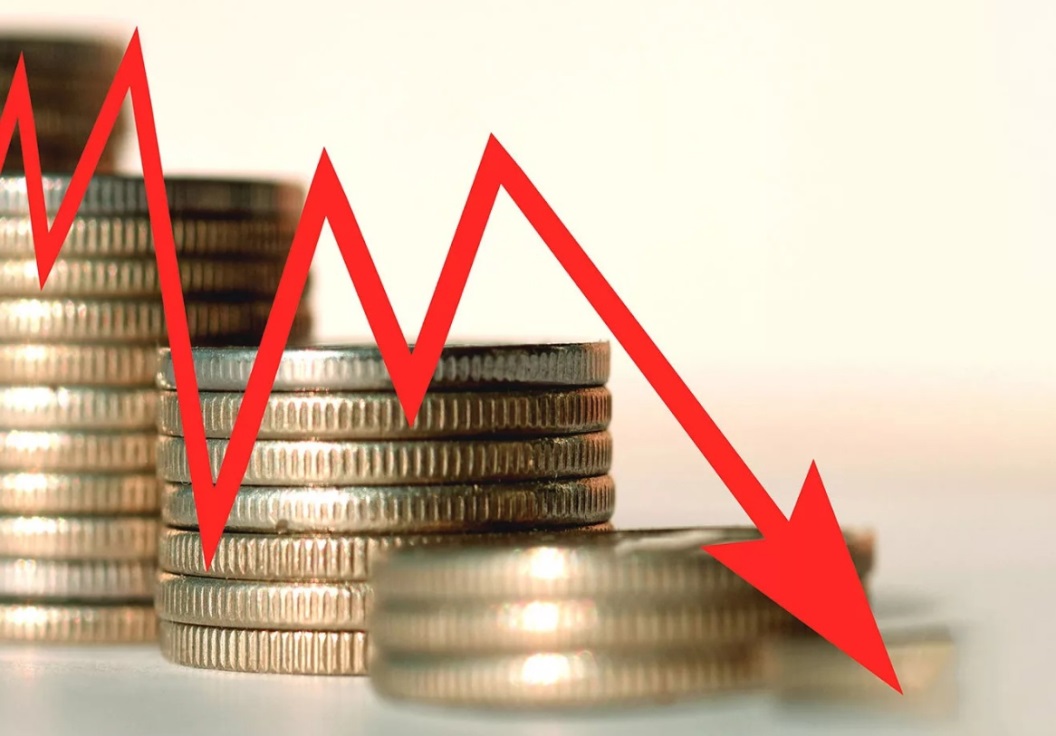 Эксперт РАНХиГС: в Орловской области наблюдается снижение инфляции В Орловской области отмечается замедление инфляции. Об этом сообщил Банк России по итогам 2022 г. Основными причинами замедления инфляции названы увеличение предложения на рынках товаров и услуг, замедление роста издержек производителей и слабый спрос на товары длительного пользования. В частности, из-за увеличения объемов производства птицефабриками и выпуска молочной продукции фиксируется замедление роста цен на мясо птицы, колбасные изделия, фарш и молочные продукты.«На динамику цен на мясо и молоко повлияли также меры государственной поддержки. Среди них: ограничение экспорта ингредиентов для кормов, а также льготные кредиты на покупку зерна, витаминов и прочих необходимых для животных и птиц продуктов», - заметила эксперт кафедры менеджмента и управления персоналом Среднерусского института управления – филиала РАНХиГС Ирина Тычинская. 